Практические задания для студентов 2-го курса факультета ДС (дизайн среды) Заочного отделения ХДАДМ по дисциплине Работа в материале (керамика) по дистанционной форме обучения руководитель старший преподаватель В. П. Шаповалов.1). Выполнение эскизов керамических тарелок в техникеангобной росписи. Ангоб-это керамический материал,представляющий смесь белой глины и цветных пигментов, плотно покрывающий глиняное изделие.2). Исполнение в материале проектов (см.пункт№1).При желании студенты, имеющие навыки пластической лепкимогут выполнить соответствующий эскиз в рельефе.Ниже даны образцы тарелок и плиток с росписью, а такжес рельефом.Следует заметить, что тарелки могут быть приготовленыдля росписи как из белой массы, так и  из красной гончарной глины. Соответственно фон может быть как и светлый, так и терракотовый.Кроме этогоформы тарелок могут быть овальными или квадратнымис закруглёнными углами.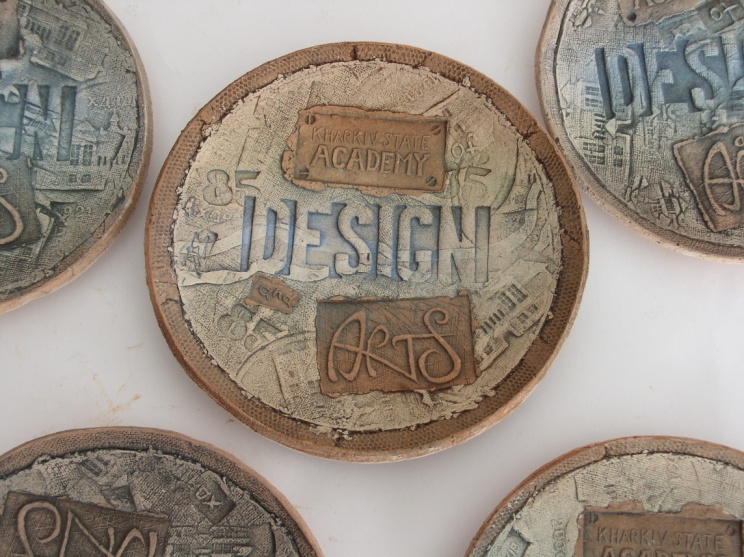 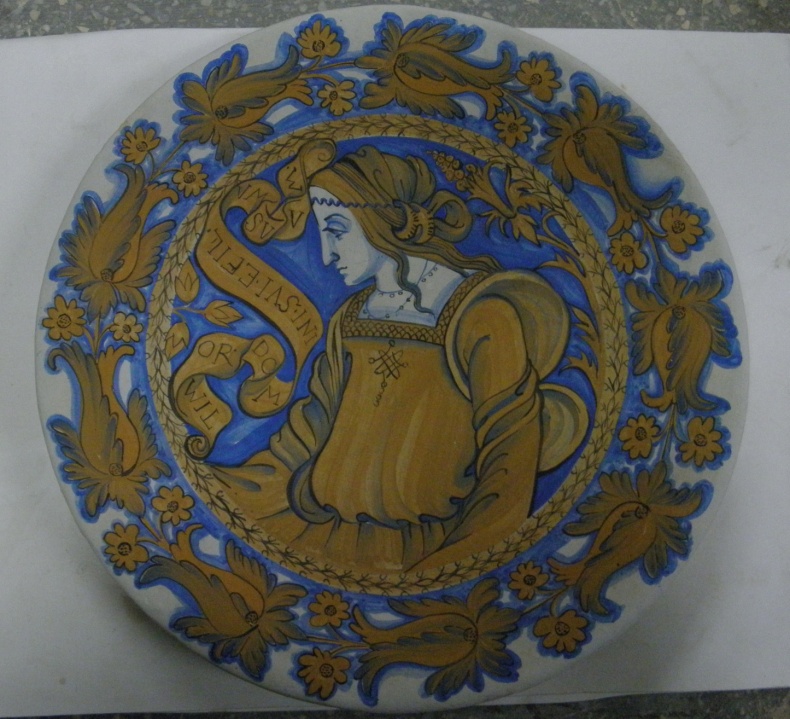 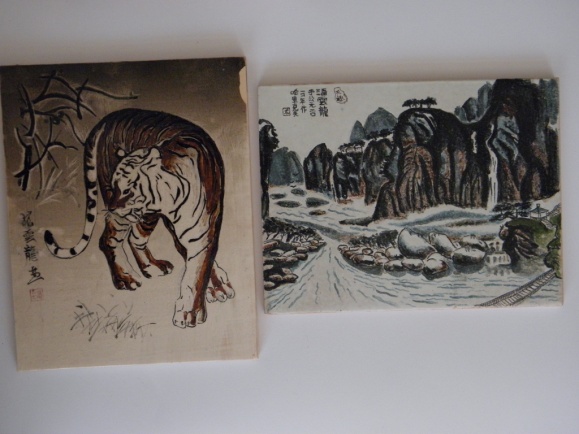 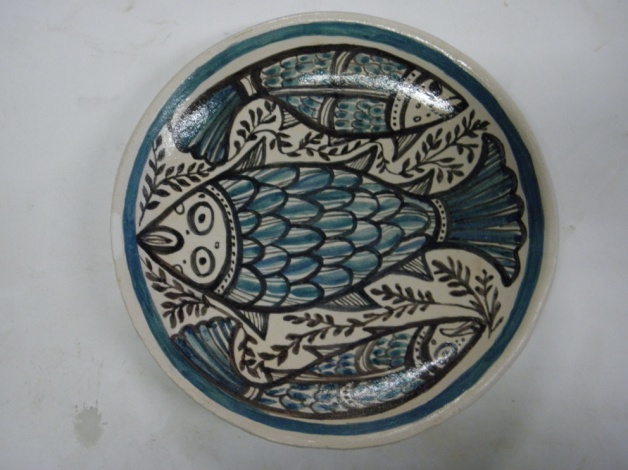 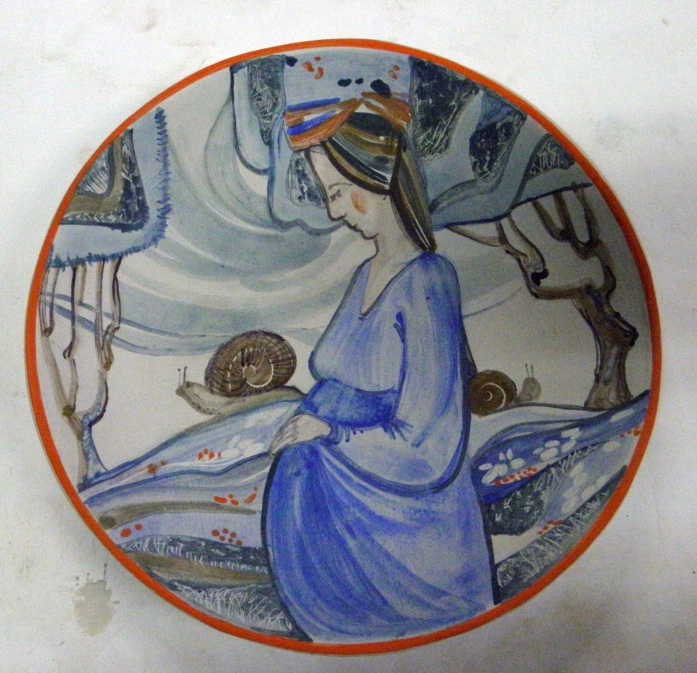 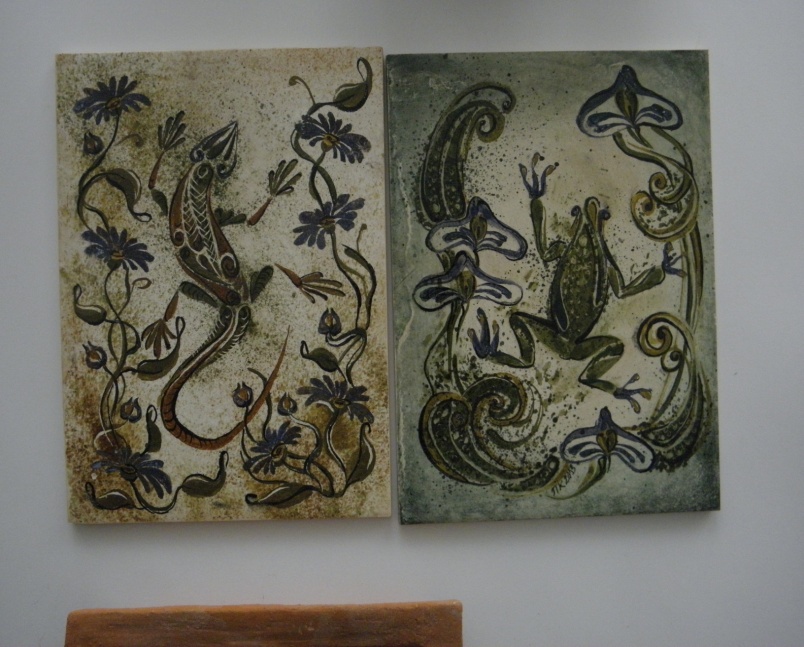 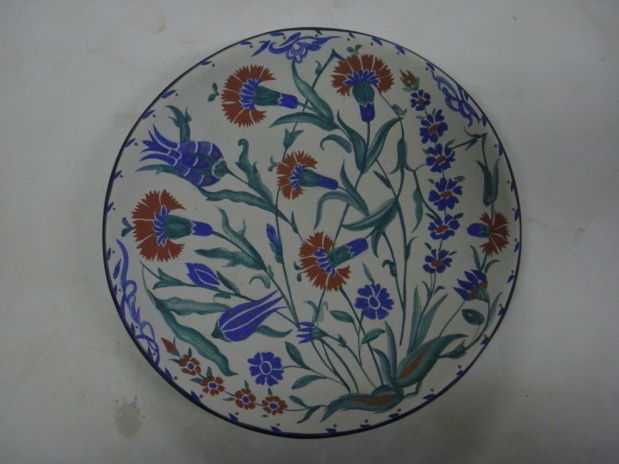 Старший преподаватель кафедры ДС Ша повалов В,П,